Établir des liens entre vos travaux et vos champs d’intérêt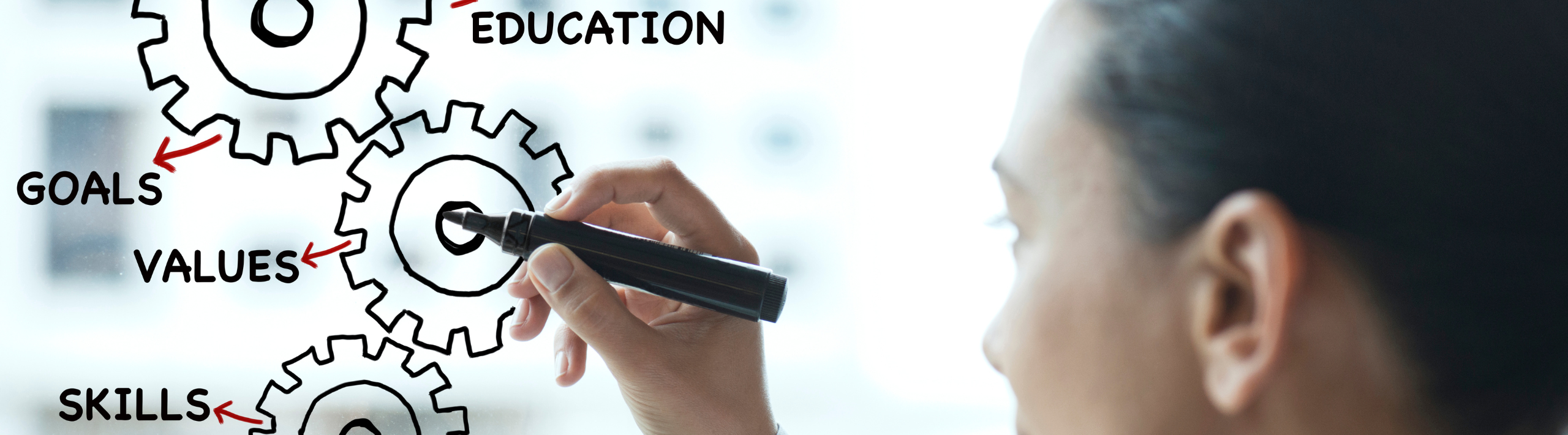 IntroductionVous devrez, tout au long de votre vie, être en mesure de trouver une information fiable et détaillée sur des sujets d’intérêt. Il faut donc améliorer cette capacité. Dans le cadre de la tâche qui vous est proposée maintenant, vous allez apprendre à faire une recherche autonome sur divers sujets, organismes et professions liés aux éléments de ce cours qui vous intéressent le plus.    Résultats d'apprentissage :Dans le cadre de cette tâche, vous allez  :  dresser un plan pour orienter et faire vos recherches afin de mieux comprendre vos champs d’intérêt;trouver les moyens de poursuivre vos études ou explorer diverses carrières en lien avec ces champs d’intérêt; constituer un réseau préliminaire en relation avec les domaines qui vous intéressent.Première étape Tenez-vous-en à un ou deux aspects de ce cours qui soulèvent votre curiosité et que vous souhaitez approfondir.Passez en revue vos notes et le plan de cours de même que les lectures qui vous ont inspirées. Dressez une liste des organisations et des catégories professionnelles de la Classification nationale des professions (CNP) que vous croyez liées à ces aspects. Sur le site de la CNP, cliquez sur chaque catégorie et vous obtiendrez une liste des professions correspondantes.Deuxième étape Complétez votre liste d’organisations et de professions en explorant le contenu proposé sous les onglets Industry Research (recherche sur un secteur d’activité), Occupational Research (recherche sur une profession) et Find Employers (trouver un employeur) dans le guide des bibliothèques de l’Université York intitulé Career Research Resources (recherche d’informations sur diverses professions).Le service Career Education & Development de l’Université propose aussi des ressources qui vous aideront à faire une recherche efficace sur les professions qui vous intéressent. Si vous avez besoin d’aide, rendez-vous au Career Lounge, bureau 202, Collège McLaughlin, pour discuter avec des étudiantes et étudiants formés comme agentes et agents d’information.  Regardez cette vidéo [en anglais] pour savoir comment trouver des articles sur divers secteurs d’activité dans la presse. Le document intitulé Astuces pour une recherche d’intérêt général (qui vous a été distribué) pourra aussi vous aider à faire des recherches sur les organisations qui vous intéressent et les tendances qui les concernent.   Troisième étape Dans la liste que vous avez dressée, choisissez les deux ou trois organisations et les deux ou trois professions qui vous semblent les plus proches de vos champs d’intérêt, de vos aptitudes et de vos aspirations.  Quatrième étapePartie ATrouvez le site Web des organisations que vous avez choisies et consultez leur énoncé de mission, leurs objectifs ou leur mandat. Souvent, vous trouverez ces éléments sous l’onglet « À propos… ».Parcourez chacun des sites pour bien comprendre les activités et les clients principaux ainsi que les priorités de l’organisation. Explorez la section « Carrière » ou « Emplois », s’il y en a une, pour vous faire une idée de ce que les gens y font, de la culture de l’organisation et des compétences et connaissances qu’elle privilégie.  Partie BSur le Web, essayez de repérer un ou deux des titres d’emploi ou professions qui figurent sur votre liste. Cherchez dans la Classification nationale des professions (CNP) des titres de poste et des descriptions d’emploi qui sont proches de vos champs d’intérêt. Cette fiche pourra vous aider au besoin.PrésentationVous devez maintenant présenter les résultats de vos recherches, sous la forme suivante : 1. Une liste des champs d’intérêt, des organisations et des professions sur lesquels vous avez fait des recherches, où vous devez préciser lesquels vous ont semblé les plus intéressants ou pertinents et pourquoi; 2. Votre réponse à trois des questions suivantes :  Quels renseignements sur les organisations, ce qu’elles font et les professions dont elles ont besoin correspondent le mieux à vos champs d’intérêt et pourraient orienter vos projets d’études ou votre exploration de carrières ? Quelles similarités constatez-vous entre les choix de votre liste abrégée ?Quelles compétences et quelles qualifications sont indispensables pour la ou les professions qui vous intéressent le plus ? Comment pouvez-vous les acquérir ?En quoi ces compétences et qualifications correspondent-elles aux résultats des exercices d’auto-évaluation que vous avez faits ? Qu’est-ce qui ne correspond pas et que pouvez-en déduire sur les limites de l’évaluation de vos champs d'intérêt, de vos valeurs, etc. ?Sommaire de vos recherchesEst-ce que cet exercice modifie votre vision de la pertinence de ce cours pour votre avenir ? Comment ?  Qu’est-ce que vous aimeriez savoir de plus sur ces organisations ou ces professions avant de décider s’il vaut la peine pour vous de poursuivre vos études ou de vous engager sur le marché du travail ? Où pourriez-vous trouver plus d’informations ou des personnes qui peuvent vous aider dans vos recherches ?Si vous souhaitez explorer plus à fond les possibilités d’études dans un domaine lié aux découvertes que vous avez faites pendant cet exercice, voyez ce que vous pourrez trouver sous l’onglet How to choose the post-graduate program that’s right for you (comment choisir les études supérieures qui vous conviennent) sur le site Web Career Education & Development.  